A2_DR1 : chaine de mesure du bras moteur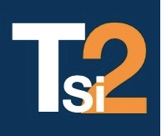 TRAVAUX PRATIQUESSCIENCES INDUSTRIELLES POUR L’INGENIEUR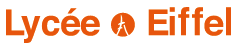 Code TPPORTAILD - Expérimenter sur un systèmeD - Expérimenter sur un systèmeSérie 1A2ProblématiqueComment mesurer les grandeurs physiques sur un système pluri-technologique ?Comment mesurer les grandeurs physiques sur un système pluri-technologique ?Comment mesurer les grandeurs physiques sur un système pluri-technologique ?Système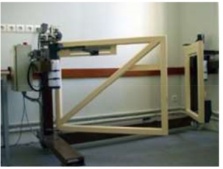 Portail automatisé FAACLe portail automatisé FAAC est un système permettant de gérer l’accès à une propriété. Il est constitué de deux vantaux et de deux ensembles moto-reducteurs.Portail automatisé FAACLe portail automatisé FAAC est un système permettant de gérer l’accès à une propriété. Il est constitué de deux vantaux et de deux ensembles moto-reducteurs.Portail automatisé FAACLe portail automatisé FAAC est un système permettant de gérer l’accès à une propriété. Il est constitué de deux vantaux et de deux ensembles moto-reducteurs.Compétences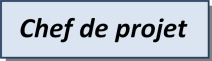 Activité 1(2h)Vous prenez en charge l’analyse fonctionnelle et structurelle du systèmeVous prenez en charge l’analyse fonctionnelle et structurelle du systèmeVous prenez en charge l’analyse fonctionnelle et structurelle du systèmeActivité 2(2h)Vous êtes chargé de caractériser le capteur implanté sur le systèmeVous êtes chargé de caractériser le capteur implanté sur le systèmeVous êtes chargé de caractériser le capteur implanté sur le systèmeActivité 3(2h)Vous êtes chargé de caractériser les grandeurs électriques d’alimentation du systèmeVous êtes chargé de caractériser les grandeurs électriques d’alimentation du systèmeVous êtes chargé de caractériser les grandeurs électriques d’alimentation du systèmeActivité commune de synthèse(40’ + 5’)Le chef de projet synthétise les études et présente oralement les résultats des activités pratiquesLe chef de projet synthétise les études et présente oralement les résultats des activités pratiquesLe chef de projet synthétise les études et présente oralement les résultats des activités pratiquesRessources Documents sur les activités pratiques (fiches outils, DR, modèles...)Documents sur les systèmes du laboratoire (doc techniques, procédures, Sysml...)fltsi.fr rubrique tp série 1fltsi.fr rubrique systèmesfltsi.fr rubrique tp série 1fltsi.fr rubrique systèmesActivité 2	(2h)Activité 2	(2h)Activité 2	(2h)Responsabilité : Vous êtes chargéde caractériser un capteur implanté sur le systèmeResponsabilité : Vous êtes chargéde caractériser un capteur implanté sur le systèmeResponsabilité : Vous êtes chargéde caractériser un capteur implanté sur le systèmeDocuments ProcédureDoc. réponseMise en serviceProtocole_de_mesureA2_DR1Mise en situationL’objectif est de caractériser expérimentalement le capteur permettant de mesurer le déplacement angulaire du bras moteur du portail.L’objectif est de caractériser expérimentalement le capteur permettant de mesurer le déplacement angulaire du bras moteur du portail.QuestionsMise en service du portail.On utilisera la chaîne de mesure installée sur la station : capteurs, acquisition par la carte du boîtier, traitement et affichage par l’ordinateur.Mettre en service le portail pour ouvrir puis refermer le portail°.Mesurer alors la course du bras moteur en ° pour une ouverture ou une fermeture complète du portail.A partir des documents disponibles sur fltsi.fr rubrique systèmes et du système réel devant vous :Identifier le capteur permettant de mesurer le déplacement angulaire du bras moteur du portail. Compléter alors le schéma bloc de la chaine de mesure sur le document-réponse A2_DR1. Vous indiquerez pour chaque bloc : le nom du composant, sa fonction ainsi que les grandeurs physiques en entrée et sortie de chaque bloc (avec leurs unités).Caractérisation de la chaine de mesureLe capteur de position angulaire permet de mesurer la position du bras, il s’agit d’un capteur potentiométrique mis en mouvement directement par le bras moteur du portail. Ainsi, la tension  fournie par le capteur est proportionnelle au déplacement  du bras moteur.Elaborer et compléter le protocole expérimental de mesure permettant de tracer la caractéristique de la chaine de mesure :  en fonction de .Faire valider le protocole expérimental par le professeur avant de lancer la mesure.Mettre en œuvre le protocole de mesure.Tracer la caractéristique de la chaine de mesure :  en fonction de . En déduire le gain de la chaîne de mesure complète . Indiquer son unité.Bilan activité 2Faire le lien entre la problématique posée et le travail effectué.Mise en service du portail.On utilisera la chaîne de mesure installée sur la station : capteurs, acquisition par la carte du boîtier, traitement et affichage par l’ordinateur.Mettre en service le portail pour ouvrir puis refermer le portail°.Mesurer alors la course du bras moteur en ° pour une ouverture ou une fermeture complète du portail.A partir des documents disponibles sur fltsi.fr rubrique systèmes et du système réel devant vous :Identifier le capteur permettant de mesurer le déplacement angulaire du bras moteur du portail. Compléter alors le schéma bloc de la chaine de mesure sur le document-réponse A2_DR1. Vous indiquerez pour chaque bloc : le nom du composant, sa fonction ainsi que les grandeurs physiques en entrée et sortie de chaque bloc (avec leurs unités).Caractérisation de la chaine de mesureLe capteur de position angulaire permet de mesurer la position du bras, il s’agit d’un capteur potentiométrique mis en mouvement directement par le bras moteur du portail. Ainsi, la tension  fournie par le capteur est proportionnelle au déplacement  du bras moteur.Elaborer et compléter le protocole expérimental de mesure permettant de tracer la caractéristique de la chaine de mesure :  en fonction de .Faire valider le protocole expérimental par le professeur avant de lancer la mesure.Mettre en œuvre le protocole de mesure.Tracer la caractéristique de la chaine de mesure :  en fonction de . En déduire le gain de la chaîne de mesure complète . Indiquer son unité.Bilan activité 2Faire le lien entre la problématique posée et le travail effectué.